Headteacher: Jason Murgatroyd St. George’s RoadGrangetown Middlesbrough TS6 7JATel: 01642 455278Text: 07470950154E: office@grangetownprimary.org.ukW: www.grangetownprimaryschool.co.uk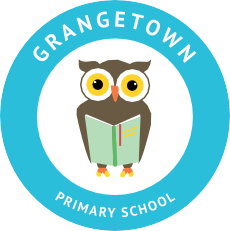 Dear Parents & Carers, I just wanted to take this opportunity to remind you of the very strict guidelines we need to follow in school. Although, we have been very lucky to welcome all children back and it sounds like life in the near future will be starting to ease with the lockdown lifting, we are still in the height of a very serious pandemic. Our main job at this moment in time is to keep everyone – your children, your families, our staff and their families – as safe as we possibly can do. In order to do this we need your help. If your child is displaying any of the following symptoms, we are unable to have them or any of their siblings or children who live in the same house in school – • A high temperature – this means you feel hot to touch on your chest or back (you do not need to measure your temperature);
• A new, continuous cough – this means coughing a lot for more than an hour, or three or more coughing episodes in 24 hours (if you usually have a cough, it may be worse than usual);
• A loss or change to your sense of smell or taste – this means you have noticed you cannot smell or taste anything, or things smell or taste different to normal.We must stick to this to stop the spread of the virus and to stop bubbles closing. We are not trying to be awkward we only want to keep people safe. The advice we will give you is that your child will need to have a COVID test. There is a test centre on Normanby Road, TS6 9AD, which is a walk through facility, or you can request a home testing kit. Until you get a negative result back as a household you will need to isolate and we will not be able to let your child or any other children in your household back until they get a negative result – which we need proof of. The other option is to isolate (everyone in your house) for the 10 days.   Your patience and understanding, as parents and carers, has been hugely appreciated.As always, if you have any concerns, please get in touch with the school office. Many thanks 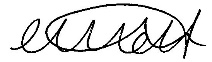 Miss Mott Deputy Head & SENCORegistered Address: Caedmon Primary School, Atlee Road,Middlesbrough. TS6 7NA. Registration Number: 12109048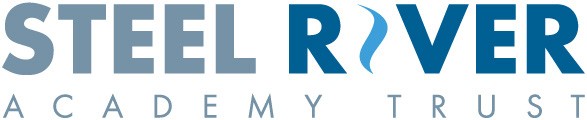 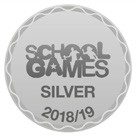 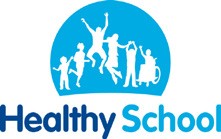 